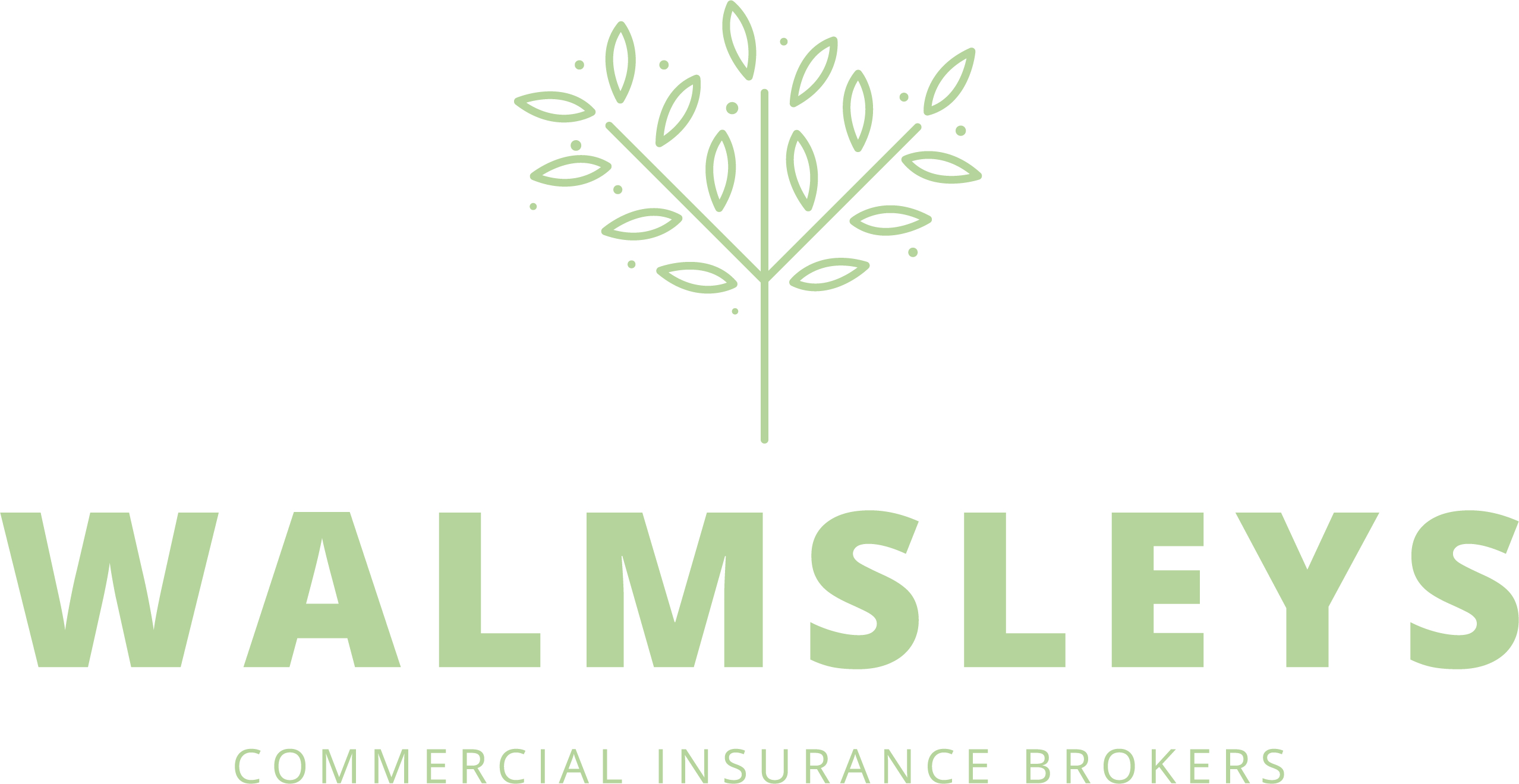 MOTOR THEFT REPORT FORMPlease note that if you have suffered a Theft or Malicious Damage loss, the incident must be reported to the Police as soon as possible.We ask that you refer to your policy booklet and read carefully any terms, conditions or warranties that may apply to your claim.Please complete this form and return to Walmsleys Commercial Insurance Brokers, 17-21 Dicconson Street, Wigan WN1 1RG Telephone 0345 467 7192   Fax 01942 765339   Email iansage@wcib.co.uk PolicyholderPolicyholderPolicyholderPolicyholderPolicyholderPolicyholderPolicyholderPolicyholderPolicyholderPolicyholderPolicyholderPolicyholderPolicyholderPolicyholderPolicyholderPolicyholderPolicyholderPolicyholderBusiness Name:Insurer:Insurer:Insurer:Insurer:Occupation:Policy Number:Policy Number:Policy Number:Policy Number:Address:Date of Birth:Date of Birth:Date of Birth:Date of Birth:Daytime Telephone No:Daytime Telephone No:Daytime Telephone No:Daytime Telephone No:Email Address:Email Address:Email Address:Email Address:Postcode:Contact Name:Contact Name:Contact Name:Contact Name:Are you VAT registered?Are you VAT registered?Yes/NoYes/NoYes/NoIf ‘Yes, VAT Number?If ‘Yes, VAT Number?If ‘Yes, VAT Number?If ‘Yes, VAT Number?What percentage can you recover?What percentage can you recover?What percentage can you recover?What percentage can you recover?%Driver/Person in Charge of Vehicle (Please forward a copy driving licence)Driver/Person in Charge of Vehicle (Please forward a copy driving licence)Driver/Person in Charge of Vehicle (Please forward a copy driving licence)Driver/Person in Charge of Vehicle (Please forward a copy driving licence)Driver/Person in Charge of Vehicle (Please forward a copy driving licence)Driver/Person in Charge of Vehicle (Please forward a copy driving licence)Driver/Person in Charge of Vehicle (Please forward a copy driving licence)Driver/Person in Charge of Vehicle (Please forward a copy driving licence)Driver/Person in Charge of Vehicle (Please forward a copy driving licence)Driver/Person in Charge of Vehicle (Please forward a copy driving licence)Driver/Person in Charge of Vehicle (Please forward a copy driving licence)Driver/Person in Charge of Vehicle (Please forward a copy driving licence)Driver/Person in Charge of Vehicle (Please forward a copy driving licence)Driver/Person in Charge of Vehicle (Please forward a copy driving licence)Driver/Person in Charge of Vehicle (Please forward a copy driving licence)Driver/Person in Charge of Vehicle (Please forward a copy driving licence)Driver/Person in Charge of Vehicle (Please forward a copy driving licence)Driver/Person in Charge of Vehicle (Please forward a copy driving licence)Name & Address of driver/person in charge at the time of theft: Name & Address of driver/person in charge at the time of theft: Name & Address of driver/person in charge at the time of theft: Name & Address of driver/person in charge at the time of theft: Name & Address of driver/person in charge at the time of theft: Occupation:Occupation:Occupation:Occupation:Occupation:Age:Age:Is the person employed by you?Is the person employed by you?Is the person employed by you?Is the person employed by you?Is the person employed by you?Yes / NoYes / NoYes / NoIf ‘Yes’ for how long?If ‘Yes’ for how long?If ‘Yes’ for how long?If ‘Yes’ for how long?If ‘Yes’ for how long?                              Years                         Months                              Years                         Months                              Years                         Months                              Years                         Months                              Years                         MonthsWas the vehicle being driven with your permission?Was the vehicle being driven with your permission?Was the vehicle being driven with your permission?Was the vehicle being driven with your permission?Was the vehicle being driven with your permission?Was the vehicle being driven with your permission?Was the vehicle being driven with your permission?Was the vehicle being driven with your permission?Was the vehicle being driven with your permission?Was the vehicle being driven with your permission?Was the vehicle being driven with your permission?Was the vehicle being driven with your permission?Was the vehicle being driven with your permission?Was the vehicle being driven with your permission?Was the vehicle being driven with your permission?Was the vehicle being driven with your permission?Yes / NoYes / NoHas the driver/person in charge ever been refused motor vehicle insurance?Has the driver/person in charge ever been refused motor vehicle insurance?Has the driver/person in charge ever been refused motor vehicle insurance?Has the driver/person in charge ever been refused motor vehicle insurance?Has the driver/person in charge ever been refused motor vehicle insurance?Has the driver/person in charge ever been refused motor vehicle insurance?Has the driver/person in charge ever been refused motor vehicle insurance?Has the driver/person in charge ever been refused motor vehicle insurance?Has the driver/person in charge ever been refused motor vehicle insurance?Has the driver/person in charge ever been refused motor vehicle insurance?Has the driver/person in charge ever been refused motor vehicle insurance?Has the driver/person in charge ever been refused motor vehicle insurance?Has the driver/person in charge ever been refused motor vehicle insurance?Has the driver/person in charge ever been refused motor vehicle insurance?Has the driver/person in charge ever been refused motor vehicle insurance?Has the driver/person in charge ever been refused motor vehicle insurance?Yes / NoYes / NoHas the driver/person in charge any motoring convictions (including fixed penalty offences) or any outstanding motoring prosecutions?Has the driver/person in charge any motoring convictions (including fixed penalty offences) or any outstanding motoring prosecutions?Has the driver/person in charge any motoring convictions (including fixed penalty offences) or any outstanding motoring prosecutions?Has the driver/person in charge any motoring convictions (including fixed penalty offences) or any outstanding motoring prosecutions?Has the driver/person in charge any motoring convictions (including fixed penalty offences) or any outstanding motoring prosecutions?Has the driver/person in charge any motoring convictions (including fixed penalty offences) or any outstanding motoring prosecutions?Has the driver/person in charge any motoring convictions (including fixed penalty offences) or any outstanding motoring prosecutions?Has the driver/person in charge any motoring convictions (including fixed penalty offences) or any outstanding motoring prosecutions?Has the driver/person in charge any motoring convictions (including fixed penalty offences) or any outstanding motoring prosecutions?Has the driver/person in charge any motoring convictions (including fixed penalty offences) or any outstanding motoring prosecutions?Has the driver/person in charge any motoring convictions (including fixed penalty offences) or any outstanding motoring prosecutions?Has the driver/person in charge any motoring convictions (including fixed penalty offences) or any outstanding motoring prosecutions?Has the driver/person in charge any motoring convictions (including fixed penalty offences) or any outstanding motoring prosecutions?Has the driver/person in charge any motoring convictions (including fixed penalty offences) or any outstanding motoring prosecutions?Has the driver/person in charge any motoring convictions (including fixed penalty offences) or any outstanding motoring prosecutions?Has the driver/person in charge any motoring convictions (including fixed penalty offences) or any outstanding motoring prosecutions?Yes / NoYes / NoIf ‘Yes’, please give full details & dates:If ‘Yes’, please give full details & dates:If ‘Yes’, please give full details & dates:If ‘Yes’, please give full details & dates:If ‘Yes’, please give full details & dates:If ‘Yes’, please give full details & dates:If ‘Yes’, please give full details & dates:If ‘Yes’, please give full details & dates:If ‘Yes’, please give full details & dates:If ‘Yes’, please give full details & dates:If ‘Yes’, please give full details & dates:If ‘Yes’, please give full details & dates:If ‘Yes’, please give full details & dates:If ‘Yes’, please give full details & dates:If ‘Yes’, please give full details & dates:If ‘Yes’, please give full details & dates:If ‘Yes’, please give full details & dates:If ‘Yes’, please give full details & dates:Type of licence held:Type of licence held:Type of licence held:Full / ProvisionalFull / ProvisionalFull / ProvisionalFull / ProvisionalFull / ProvisionalFull / ProvisionalFull / ProvisionalFull / ProvisionalDate of Licence:Date of Licence:Date of Licence:Date of Licence:Date of Licence:When & where was the vehicle last seen & by whom?When & where was the vehicle last seen & by whom?When & where was the vehicle last seen & by whom?When & where was the vehicle last seen & by whom?When & where was the vehicle last seen & by whom?When & where was the vehicle last seen & by whom?Theft/ Attempted Theft DetailsTheft/ Attempted Theft DetailsTheft/ Attempted Theft DetailsTheft/ Attempted Theft DetailsTheft/ Attempted Theft DetailsTheft/ Attempted Theft DetailsTheft/ Attempted Theft DetailsTheft/ Attempted Theft DetailsTheft/ Attempted Theft DetailsTheft/ Attempted Theft DetailsTheft/ Attempted Theft DetailsTheft/ Attempted Theft DetailsTheft/ Attempted Theft DetailsTheft/ Attempted Theft DetailsTheft/ Attempted Theft DetailsTheft/ Attempted Theft DetailsTheft/ Attempted Theft DetailsTheft/ Attempted Theft DetailsDate(s) & Times between:Date(s) & Times between:Date(s) & Times between:Date(s) & Times between:andWas the ignition key removed?Was the ignition key removed?Was the ignition key removed?Was the ignition key removed?Was the ignition key removed?Yes / NoYes / NoYes / NoWere all the doors & boot locked?Were all the doors & boot locked?Were all the doors & boot locked?Were all the doors & boot locked?Were all the doors & boot locked?Were all the doors & boot locked?Were all the doors & boot locked?Were all the doors & boot locked?Yes / NoYes / NoWhat precautions against theft were in place?What precautions against theft were in place?What precautions against theft were in place?What precautions against theft were in place?What precautions against theft were in place?What precautions against theft were in place?Was the vehicle fitted with a security device?Was the vehicle fitted with a security device?Was the vehicle fitted with a security device?Was the vehicle fitted with a security device?Was the vehicle fitted with a security device?Was the vehicle fitted with a security device?Yes / NoYes / NoState type:State type:State type:State type:Were all security devices in full working order and set?Were all security devices in full working order and set?Were all security devices in full working order and set?Were all security devices in full working order and set?Were all security devices in full working order and set?Were all security devices in full working order and set?Yes / NoYes / NoYes / NoYes / NoYes / NoYes / NoYes / NoYes / NoYes / NoYes / NoYes / NoYes / NoPrecise location of vehicle when stolen:Precise location of vehicle when stolen:Precise location of vehicle when stolen:Precise location of vehicle when stolen:Precise location of vehicle when stolen:Do you suspect anyone of the theft?Do you suspect anyone of the theft?Do you suspect anyone of the theft?Do you suspect anyone of the theft?Do you suspect anyone of the theft?Yes / NoYes / NoIf ‘Yes’, who?If ‘Yes’, who?If ‘Yes’, who?Have the Police been notified?Have the Police been notified?Have the Police been notified?Have the Police been notified?Have the Police been notified?Yes / NoYes / NoIf ‘Yes’ please give Crime Reference No:If ‘Yes’ please give Crime Reference No:If ‘Yes’ please give Crime Reference No:If ‘Yes’ please give Crime Reference No:If ‘Yes’ please give Crime Reference No:If ‘Yes’ please give Crime Reference No:If ‘Yes’ please give Crime Reference No:Name & Address of Police Station:Name & Address of Police Station:Name & Address of Police Station:Name & Address of Police Station:Name & Address of Police Station:Please state fully what happened (continue on separate sheet if necessary)Please state fully what happened (continue on separate sheet if necessary)Please state fully what happened (continue on separate sheet if necessary)Please state fully what happened (continue on separate sheet if necessary)Please state fully what happened (continue on separate sheet if necessary)Please state fully what happened (continue on separate sheet if necessary)Please state fully what happened (continue on separate sheet if necessary)Please state fully what happened (continue on separate sheet if necessary)Please state fully what happened (continue on separate sheet if necessary)Please state fully what happened (continue on separate sheet if necessary)Please state fully what happened (continue on separate sheet if necessary)Please state fully what happened (continue on separate sheet if necessary)Please state fully what happened (continue on separate sheet if necessary)Please state fully what happened (continue on separate sheet if necessary)Please state fully what happened (continue on separate sheet if necessary)Please state fully what happened (continue on separate sheet if necessary)Please state fully what happened (continue on separate sheet if necessary)Please state fully what happened (continue on separate sheet if necessary)VehicleVehicleVehicleVehicleVehicleVehicleVehicleVehicleVehicleVehicleVehicleVehicleVehicleVehicleVehicleVehicleVehicleVehicleVehicleVehicleVehicleVehicleVehicleMake & ModelYearYearCCColourColourRegistration:Chassis No:Chassis No:Chassis No:Vehicle Identification No (VIN)Vehicle Identification No (VIN)Vehicle Identification No (VIN)Vehicle Identification No (VIN)Vehicle Identification No (VIN)Vehicle Identification No (VIN)Vehicle Identification No (VIN)Date of first registration:Date of first registration:Speedometer Reading:Speedometer Reading:Speedometer Reading:Speedometer Reading:Speedometer Reading:Speedometer Reading:Speedometer Reading:Date Licence Expires:Date Licence Expires:Date Licence Expires:Owners Name & Address:Owners Name & Address:Describe fully the purpose for which the vehicle was being used:Describe fully the purpose for which the vehicle was being used:Describe fully the purpose for which the vehicle was being used:Describe fully the purpose for which the vehicle was being used:From whom did you purchase the vehicle (Name & Address)?From whom did you purchase the vehicle (Name & Address)?From whom did you purchase the vehicle (Name & Address)?From whom did you purchase the vehicle (Name & Address)?Date of purchase:Date of purchase:Date of purchase:Date of purchase:Purchase Price:Purchase Price:Purchase Price:££££££Finance Company Name, Address & Agreement No:Finance Company Name, Address & Agreement No:Finance Company Name, Address & Agreement No:Finance Company Name, Address & Agreement No:Is there any other insurance on the vehicle?Is there any other insurance on the vehicle?Is there any other insurance on the vehicle?Is there any other insurance on the vehicle?Is there any other insurance on the vehicle?Is there any other insurance on the vehicle?Yes / NoYes / NoIf ‘Yes’ please give Insurer’s name & Policy No belowIf ‘Yes’ please give Insurer’s name & Policy No belowIf ‘Yes’ please give Insurer’s name & Policy No belowIf ‘Yes’ please give Insurer’s name & Policy No belowIf ‘Yes’ please give Insurer’s name & Policy No belowIf ‘Yes’ please give Insurer’s name & Policy No belowIf ‘Yes’ please give Insurer’s name & Policy No belowIf ‘Yes’ please give Insurer’s name & Policy No belowIf ‘Yes’ please give Insurer’s name & Policy No belowIf ‘Yes’ please give Insurer’s name & Policy No belowIf ‘Yes’ please give Insurer’s name & Policy No belowIf ‘Yes’ please give Insurer’s name & Policy No belowIf ‘Yes’ please give Insurer’s name & Policy No belowIf ‘Yes’ please give Insurer’s name & Policy No belowIf ‘Yes’ please give Insurer’s name & Policy No belowVehicle Found DamagedVehicle Found DamagedVehicle Found DamagedVehicle Found DamagedVehicle Found DamagedVehicle Found DamagedVehicle Found DamagedVehicle Found DamagedVehicle Found DamagedVehicle Found DamagedVehicle Found DamagedVehicle Found DamagedVehicle Found DamagedVehicle Found DamagedVehicle Found DamagedVehicle Found DamagedVehicle Found DamagedVehicle Found DamagedVehicle Found DamagedVehicle Found DamagedVehicle Found DamagedVehicle Found DamagedVehicle Found DamagedDate Found:Where Found:Where Found:Where Found:Where Found:Brief description of damage:Brief description of damage:Brief description of damage:Repairer’s Name, Address & Tel No:Repairer’s Name, Address & Tel No:Repairer’s Name, Address & Tel No:Is the vehicle at the repairers?Is the vehicle at the repairers?Is the vehicle at the repairers?Yes / NoYes / NoYes / NoIf ‘No’, when will it be taken in?If ‘No’, when will it be taken in?If ‘No’, when will it be taken in?If ‘No’, when will it be taken in?If ‘No’, when will it be taken in?If ‘No’, when will it be taken in?If ‘No’, when will it be taken in?Address where the vehicle can be seen if not at repairer’s:Address where the vehicle can be seen if not at repairer’s:Address where the vehicle can be seen if not at repairer’s:Other Articles Stolen or Damaged (Please attach available purchase receipts and continue on separate sheet if necessary)Other Articles Stolen or Damaged (Please attach available purchase receipts and continue on separate sheet if necessary)Other Articles Stolen or Damaged (Please attach available purchase receipts and continue on separate sheet if necessary)Other Articles Stolen or Damaged (Please attach available purchase receipts and continue on separate sheet if necessary)Other Articles Stolen or Damaged (Please attach available purchase receipts and continue on separate sheet if necessary)Other Articles Stolen or Damaged (Please attach available purchase receipts and continue on separate sheet if necessary)Other Articles Stolen or Damaged (Please attach available purchase receipts and continue on separate sheet if necessary)Other Articles Stolen or Damaged (Please attach available purchase receipts and continue on separate sheet if necessary)Other Articles Stolen or Damaged (Please attach available purchase receipts and continue on separate sheet if necessary)Other Articles Stolen or Damaged (Please attach available purchase receipts and continue on separate sheet if necessary)Other Articles Stolen or Damaged (Please attach available purchase receipts and continue on separate sheet if necessary)Other Articles Stolen or Damaged (Please attach available purchase receipts and continue on separate sheet if necessary)Other Articles Stolen or Damaged (Please attach available purchase receipts and continue on separate sheet if necessary)Other Articles Stolen or Damaged (Please attach available purchase receipts and continue on separate sheet if necessary)Other Articles Stolen or Damaged (Please attach available purchase receipts and continue on separate sheet if necessary)Other Articles Stolen or Damaged (Please attach available purchase receipts and continue on separate sheet if necessary)Other Articles Stolen or Damaged (Please attach available purchase receipts and continue on separate sheet if necessary)Other Articles Stolen or Damaged (Please attach available purchase receipts and continue on separate sheet if necessary)Other Articles Stolen or Damaged (Please attach available purchase receipts and continue on separate sheet if necessary)Other Articles Stolen or Damaged (Please attach available purchase receipts and continue on separate sheet if necessary)Other Articles Stolen or Damaged (Please attach available purchase receipts and continue on separate sheet if necessary)Other Articles Stolen or Damaged (Please attach available purchase receipts and continue on separate sheet if necessary)Other Articles Stolen or Damaged (Please attach available purchase receipts and continue on separate sheet if necessary)Description of ItemDescription of ItemDescription of ItemDescription of ItemDescription of ItemWhere and When ObtainedWhere and When ObtainedWhere and When ObtainedWhere and When ObtainedWhere and When ObtainedWhere and When ObtainedWhere and When ObtainedWhere and When ObtainedWhere and When ObtainedWhere and When ObtainedOriginal CostOriginal CostOriginal CostAmount claimed after deduction for age/wear & tearAmount claimed after deduction for age/wear & tearAmount claimed after deduction for age/wear & tearAmount claimed after deduction for age/wear & tearAmount claimed after deduction for age/wear & tearAre all items owned by you?Are all items owned by you?Are all items owned by you?Are all items owned by you?Are all items owned by you?Yes / NoYes / NoYes / NoYes / NoAre there any other insurers involved with any of these items?Are there any other insurers involved with any of these items?Are there any other insurers involved with any of these items?Are there any other insurers involved with any of these items?Are there any other insurers involved with any of these items?Are there any other insurers involved with any of these items?Are there any other insurers involved with any of these items?Are there any other insurers involved with any of these items?Are there any other insurers involved with any of these items?Are there any other insurers involved with any of these items?Are there any other insurers involved with any of these items?Are there any other insurers involved with any of these items?Are there any other insurers involved with any of these items?Yes / NoIf ‘Yes’ please give Insurer’s name & Policy No If ‘Yes’ please give Insurer’s name & Policy No If ‘Yes’ please give Insurer’s name & Policy No If ‘Yes’ please give Insurer’s name & Policy No If ‘Yes’ please give Insurer’s name & Policy No This section must be read carefully and signed by the Insured or an authorised person acting on their behalf.This section must be read carefully and signed by the Insured or an authorised person acting on their behalf.This section must be read carefully and signed by the Insured or an authorised person acting on their behalf.This section must be read carefully and signed by the Insured or an authorised person acting on their behalf.This section must be read carefully and signed by the Insured or an authorised person acting on their behalf.This section must be read carefully and signed by the Insured or an authorised person acting on their behalf.This section must be read carefully and signed by the Insured or an authorised person acting on their behalf.This section must be read carefully and signed by the Insured or an authorised person acting on their behalf.This section must be read carefully and signed by the Insured or an authorised person acting on their behalf.This section must be read carefully and signed by the Insured or an authorised person acting on their behalf.This section must be read carefully and signed by the Insured or an authorised person acting on their behalf.This section must be read carefully and signed by the Insured or an authorised person acting on their behalf.This section must be read carefully and signed by the Insured or an authorised person acting on their behalf.This section must be read carefully and signed by the Insured or an authorised person acting on their behalf.This section must be read carefully and signed by the Insured or an authorised person acting on their behalf.This section must be read carefully and signed by the Insured or an authorised person acting on their behalf.This section must be read carefully and signed by the Insured or an authorised person acting on their behalf.This section must be read carefully and signed by the Insured or an authorised person acting on their behalf.This section must be read carefully and signed by the Insured or an authorised person acting on their behalf.This section must be read carefully and signed by the Insured or an authorised person acting on their behalf.This section must be read carefully and signed by the Insured or an authorised person acting on their behalf.This section must be read carefully and signed by the Insured or an authorised person acting on their behalf.This section must be read carefully and signed by the Insured or an authorised person acting on their behalf.NoticeNoticeNoticeNoticeNoticeNoticeNoticeNoticeNoticeNoticeNoticeNoticeNoticeNoticeNoticeNoticeNoticeNoticeNoticeNoticeNoticeNoticeNoticeIf you are VAT registered, may we authorise repairs on your behalf?If you are VAT registered, may we authorise repairs on your behalf?If you are VAT registered, may we authorise repairs on your behalf?If you are VAT registered, may we authorise repairs on your behalf?If you are VAT registered, may we authorise repairs on your behalf?If you are VAT registered, may we authorise repairs on your behalf?If you are VAT registered, may we authorise repairs on your behalf?If you are VAT registered, may we authorise repairs on your behalf?If you are VAT registered, may we authorise repairs on your behalf?If you are VAT registered, may we authorise repairs on your behalf?If you are VAT registered, may we authorise repairs on your behalf?If you are VAT registered, may we authorise repairs on your behalf?If you are VAT registered, may we authorise repairs on your behalf?If you are VAT registered, may we authorise repairs on your behalf?If you are VAT registered, may we authorise repairs on your behalf?If you are VAT registered, may we authorise repairs on your behalf?If you are VAT registered, may we authorise repairs on your behalf?If you are VAT registered, may we authorise repairs on your behalf?If you are VAT registered, may we authorise repairs on your behalf?If you are VAT registered, may we authorise repairs on your behalf?If you are VAT registered, may we authorise repairs on your behalf?If you are VAT registered, may we authorise repairs on your behalf?Yes / NoPlease note that if the vehicle is beyond economic repair, we will arrange its protection by moving it to a place of secure storage -  do you agree?Please note that if the vehicle is beyond economic repair, we will arrange its protection by moving it to a place of secure storage -  do you agree?Please note that if the vehicle is beyond economic repair, we will arrange its protection by moving it to a place of secure storage -  do you agree?Please note that if the vehicle is beyond economic repair, we will arrange its protection by moving it to a place of secure storage -  do you agree?Please note that if the vehicle is beyond economic repair, we will arrange its protection by moving it to a place of secure storage -  do you agree?Please note that if the vehicle is beyond economic repair, we will arrange its protection by moving it to a place of secure storage -  do you agree?Please note that if the vehicle is beyond economic repair, we will arrange its protection by moving it to a place of secure storage -  do you agree?Please note that if the vehicle is beyond economic repair, we will arrange its protection by moving it to a place of secure storage -  do you agree?Please note that if the vehicle is beyond economic repair, we will arrange its protection by moving it to a place of secure storage -  do you agree?Please note that if the vehicle is beyond economic repair, we will arrange its protection by moving it to a place of secure storage -  do you agree?Please note that if the vehicle is beyond economic repair, we will arrange its protection by moving it to a place of secure storage -  do you agree?Please note that if the vehicle is beyond economic repair, we will arrange its protection by moving it to a place of secure storage -  do you agree?Please note that if the vehicle is beyond economic repair, we will arrange its protection by moving it to a place of secure storage -  do you agree?Please note that if the vehicle is beyond economic repair, we will arrange its protection by moving it to a place of secure storage -  do you agree?Please note that if the vehicle is beyond economic repair, we will arrange its protection by moving it to a place of secure storage -  do you agree?Please note that if the vehicle is beyond economic repair, we will arrange its protection by moving it to a place of secure storage -  do you agree?Please note that if the vehicle is beyond economic repair, we will arrange its protection by moving it to a place of secure storage -  do you agree?Please note that if the vehicle is beyond economic repair, we will arrange its protection by moving it to a place of secure storage -  do you agree?Please note that if the vehicle is beyond economic repair, we will arrange its protection by moving it to a place of secure storage -  do you agree?Please note that if the vehicle is beyond economic repair, we will arrange its protection by moving it to a place of secure storage -  do you agree?Please note that if the vehicle is beyond economic repair, we will arrange its protection by moving it to a place of secure storage -  do you agree?Please note that if the vehicle is beyond economic repair, we will arrange its protection by moving it to a place of secure storage -  do you agree?Yes / NoData ProtectionData ProtectionData ProtectionData ProtectionData ProtectionData ProtectionData ProtectionData ProtectionData ProtectionData ProtectionData ProtectionData ProtectionData ProtectionData ProtectionData ProtectionData ProtectionData ProtectionData ProtectionData ProtectionData ProtectionData ProtectionData ProtectionData ProtectionInsurers pass information to the Claims and Underwriting Exchange Register, run by the Insurance Database Service Limited (IDS Ltd) and the Motor Insurance Anti-Fraud and Theft register, run by the Association of British Insurers (ABI). The aim is to help insurers check information provided and also to prevent fraudulent claims. Under the conditions of your policy you must tell us about any incident (such as an accident or theft) whether or not a claim is being made. Your insurer will pass information relating to this incident to the registers.Insurers pass information to the Claims and Underwriting Exchange Register, run by the Insurance Database Service Limited (IDS Ltd) and the Motor Insurance Anti-Fraud and Theft register, run by the Association of British Insurers (ABI). The aim is to help insurers check information provided and also to prevent fraudulent claims. Under the conditions of your policy you must tell us about any incident (such as an accident or theft) whether or not a claim is being made. Your insurer will pass information relating to this incident to the registers.Insurers pass information to the Claims and Underwriting Exchange Register, run by the Insurance Database Service Limited (IDS Ltd) and the Motor Insurance Anti-Fraud and Theft register, run by the Association of British Insurers (ABI). The aim is to help insurers check information provided and also to prevent fraudulent claims. Under the conditions of your policy you must tell us about any incident (such as an accident or theft) whether or not a claim is being made. Your insurer will pass information relating to this incident to the registers.Insurers pass information to the Claims and Underwriting Exchange Register, run by the Insurance Database Service Limited (IDS Ltd) and the Motor Insurance Anti-Fraud and Theft register, run by the Association of British Insurers (ABI). The aim is to help insurers check information provided and also to prevent fraudulent claims. Under the conditions of your policy you must tell us about any incident (such as an accident or theft) whether or not a claim is being made. Your insurer will pass information relating to this incident to the registers.Insurers pass information to the Claims and Underwriting Exchange Register, run by the Insurance Database Service Limited (IDS Ltd) and the Motor Insurance Anti-Fraud and Theft register, run by the Association of British Insurers (ABI). The aim is to help insurers check information provided and also to prevent fraudulent claims. Under the conditions of your policy you must tell us about any incident (such as an accident or theft) whether or not a claim is being made. Your insurer will pass information relating to this incident to the registers.Insurers pass information to the Claims and Underwriting Exchange Register, run by the Insurance Database Service Limited (IDS Ltd) and the Motor Insurance Anti-Fraud and Theft register, run by the Association of British Insurers (ABI). The aim is to help insurers check information provided and also to prevent fraudulent claims. Under the conditions of your policy you must tell us about any incident (such as an accident or theft) whether or not a claim is being made. Your insurer will pass information relating to this incident to the registers.Insurers pass information to the Claims and Underwriting Exchange Register, run by the Insurance Database Service Limited (IDS Ltd) and the Motor Insurance Anti-Fraud and Theft register, run by the Association of British Insurers (ABI). The aim is to help insurers check information provided and also to prevent fraudulent claims. Under the conditions of your policy you must tell us about any incident (such as an accident or theft) whether or not a claim is being made. Your insurer will pass information relating to this incident to the registers.Insurers pass information to the Claims and Underwriting Exchange Register, run by the Insurance Database Service Limited (IDS Ltd) and the Motor Insurance Anti-Fraud and Theft register, run by the Association of British Insurers (ABI). The aim is to help insurers check information provided and also to prevent fraudulent claims. Under the conditions of your policy you must tell us about any incident (such as an accident or theft) whether or not a claim is being made. Your insurer will pass information relating to this incident to the registers.Insurers pass information to the Claims and Underwriting Exchange Register, run by the Insurance Database Service Limited (IDS Ltd) and the Motor Insurance Anti-Fraud and Theft register, run by the Association of British Insurers (ABI). The aim is to help insurers check information provided and also to prevent fraudulent claims. Under the conditions of your policy you must tell us about any incident (such as an accident or theft) whether or not a claim is being made. Your insurer will pass information relating to this incident to the registers.Insurers pass information to the Claims and Underwriting Exchange Register, run by the Insurance Database Service Limited (IDS Ltd) and the Motor Insurance Anti-Fraud and Theft register, run by the Association of British Insurers (ABI). The aim is to help insurers check information provided and also to prevent fraudulent claims. Under the conditions of your policy you must tell us about any incident (such as an accident or theft) whether or not a claim is being made. Your insurer will pass information relating to this incident to the registers.Insurers pass information to the Claims and Underwriting Exchange Register, run by the Insurance Database Service Limited (IDS Ltd) and the Motor Insurance Anti-Fraud and Theft register, run by the Association of British Insurers (ABI). The aim is to help insurers check information provided and also to prevent fraudulent claims. Under the conditions of your policy you must tell us about any incident (such as an accident or theft) whether or not a claim is being made. Your insurer will pass information relating to this incident to the registers.Insurers pass information to the Claims and Underwriting Exchange Register, run by the Insurance Database Service Limited (IDS Ltd) and the Motor Insurance Anti-Fraud and Theft register, run by the Association of British Insurers (ABI). The aim is to help insurers check information provided and also to prevent fraudulent claims. Under the conditions of your policy you must tell us about any incident (such as an accident or theft) whether or not a claim is being made. Your insurer will pass information relating to this incident to the registers.Insurers pass information to the Claims and Underwriting Exchange Register, run by the Insurance Database Service Limited (IDS Ltd) and the Motor Insurance Anti-Fraud and Theft register, run by the Association of British Insurers (ABI). The aim is to help insurers check information provided and also to prevent fraudulent claims. Under the conditions of your policy you must tell us about any incident (such as an accident or theft) whether or not a claim is being made. Your insurer will pass information relating to this incident to the registers.Insurers pass information to the Claims and Underwriting Exchange Register, run by the Insurance Database Service Limited (IDS Ltd) and the Motor Insurance Anti-Fraud and Theft register, run by the Association of British Insurers (ABI). The aim is to help insurers check information provided and also to prevent fraudulent claims. Under the conditions of your policy you must tell us about any incident (such as an accident or theft) whether or not a claim is being made. Your insurer will pass information relating to this incident to the registers.Insurers pass information to the Claims and Underwriting Exchange Register, run by the Insurance Database Service Limited (IDS Ltd) and the Motor Insurance Anti-Fraud and Theft register, run by the Association of British Insurers (ABI). The aim is to help insurers check information provided and also to prevent fraudulent claims. Under the conditions of your policy you must tell us about any incident (such as an accident or theft) whether or not a claim is being made. Your insurer will pass information relating to this incident to the registers.Insurers pass information to the Claims and Underwriting Exchange Register, run by the Insurance Database Service Limited (IDS Ltd) and the Motor Insurance Anti-Fraud and Theft register, run by the Association of British Insurers (ABI). The aim is to help insurers check information provided and also to prevent fraudulent claims. Under the conditions of your policy you must tell us about any incident (such as an accident or theft) whether or not a claim is being made. Your insurer will pass information relating to this incident to the registers.Insurers pass information to the Claims and Underwriting Exchange Register, run by the Insurance Database Service Limited (IDS Ltd) and the Motor Insurance Anti-Fraud and Theft register, run by the Association of British Insurers (ABI). The aim is to help insurers check information provided and also to prevent fraudulent claims. Under the conditions of your policy you must tell us about any incident (such as an accident or theft) whether or not a claim is being made. Your insurer will pass information relating to this incident to the registers.Insurers pass information to the Claims and Underwriting Exchange Register, run by the Insurance Database Service Limited (IDS Ltd) and the Motor Insurance Anti-Fraud and Theft register, run by the Association of British Insurers (ABI). The aim is to help insurers check information provided and also to prevent fraudulent claims. Under the conditions of your policy you must tell us about any incident (such as an accident or theft) whether or not a claim is being made. Your insurer will pass information relating to this incident to the registers.Insurers pass information to the Claims and Underwriting Exchange Register, run by the Insurance Database Service Limited (IDS Ltd) and the Motor Insurance Anti-Fraud and Theft register, run by the Association of British Insurers (ABI). The aim is to help insurers check information provided and also to prevent fraudulent claims. Under the conditions of your policy you must tell us about any incident (such as an accident or theft) whether or not a claim is being made. Your insurer will pass information relating to this incident to the registers.Insurers pass information to the Claims and Underwriting Exchange Register, run by the Insurance Database Service Limited (IDS Ltd) and the Motor Insurance Anti-Fraud and Theft register, run by the Association of British Insurers (ABI). The aim is to help insurers check information provided and also to prevent fraudulent claims. Under the conditions of your policy you must tell us about any incident (such as an accident or theft) whether or not a claim is being made. Your insurer will pass information relating to this incident to the registers.Insurers pass information to the Claims and Underwriting Exchange Register, run by the Insurance Database Service Limited (IDS Ltd) and the Motor Insurance Anti-Fraud and Theft register, run by the Association of British Insurers (ABI). The aim is to help insurers check information provided and also to prevent fraudulent claims. Under the conditions of your policy you must tell us about any incident (such as an accident or theft) whether or not a claim is being made. Your insurer will pass information relating to this incident to the registers.Insurers pass information to the Claims and Underwriting Exchange Register, run by the Insurance Database Service Limited (IDS Ltd) and the Motor Insurance Anti-Fraud and Theft register, run by the Association of British Insurers (ABI). The aim is to help insurers check information provided and also to prevent fraudulent claims. Under the conditions of your policy you must tell us about any incident (such as an accident or theft) whether or not a claim is being made. Your insurer will pass information relating to this incident to the registers.Insurers pass information to the Claims and Underwriting Exchange Register, run by the Insurance Database Service Limited (IDS Ltd) and the Motor Insurance Anti-Fraud and Theft register, run by the Association of British Insurers (ABI). The aim is to help insurers check information provided and also to prevent fraudulent claims. Under the conditions of your policy you must tell us about any incident (such as an accident or theft) whether or not a claim is being made. Your insurer will pass information relating to this incident to the registers.DeclarationDeclarationDeclarationDeclarationDeclarationDeclarationDeclarationDeclarationDeclarationDeclarationDeclarationDeclarationDeclarationDeclarationDeclarationDeclarationDeclarationDeclarationDeclarationDeclarationDeclarationDeclarationDeclarationI/We declare that these particulars are true to the best of my/our knowledge. I/We understand that you may ask for information form other insurers to check the answers that I/we have provided and I/we authorise the giving of such information for such purposes. I/We understand that you may ask IDS Ltd &/or ABI for information they have received from other insurers to check the answers I/we have provided.(In the case of joint policyholders, both should sign)Signature(s)……………………………………………………………………………………………………………………………………………………..Date…………………………………………………Signature(s)……………………………………………………………………………………………………………………………………………………..Date…………………………………………………I/We declare that these particulars are true to the best of my/our knowledge. I/We understand that you may ask for information form other insurers to check the answers that I/we have provided and I/we authorise the giving of such information for such purposes. I/We understand that you may ask IDS Ltd &/or ABI for information they have received from other insurers to check the answers I/we have provided.(In the case of joint policyholders, both should sign)Signature(s)……………………………………………………………………………………………………………………………………………………..Date…………………………………………………Signature(s)……………………………………………………………………………………………………………………………………………………..Date…………………………………………………I/We declare that these particulars are true to the best of my/our knowledge. I/We understand that you may ask for information form other insurers to check the answers that I/we have provided and I/we authorise the giving of such information for such purposes. I/We understand that you may ask IDS Ltd &/or ABI for information they have received from other insurers to check the answers I/we have provided.(In the case of joint policyholders, both should sign)Signature(s)……………………………………………………………………………………………………………………………………………………..Date…………………………………………………Signature(s)……………………………………………………………………………………………………………………………………………………..Date…………………………………………………I/We declare that these particulars are true to the best of my/our knowledge. I/We understand that you may ask for information form other insurers to check the answers that I/we have provided and I/we authorise the giving of such information for such purposes. I/We understand that you may ask IDS Ltd &/or ABI for information they have received from other insurers to check the answers I/we have provided.(In the case of joint policyholders, both should sign)Signature(s)……………………………………………………………………………………………………………………………………………………..Date…………………………………………………Signature(s)……………………………………………………………………………………………………………………………………………………..Date…………………………………………………I/We declare that these particulars are true to the best of my/our knowledge. I/We understand that you may ask for information form other insurers to check the answers that I/we have provided and I/we authorise the giving of such information for such purposes. I/We understand that you may ask IDS Ltd &/or ABI for information they have received from other insurers to check the answers I/we have provided.(In the case of joint policyholders, both should sign)Signature(s)……………………………………………………………………………………………………………………………………………………..Date…………………………………………………Signature(s)……………………………………………………………………………………………………………………………………………………..Date…………………………………………………I/We declare that these particulars are true to the best of my/our knowledge. I/We understand that you may ask for information form other insurers to check the answers that I/we have provided and I/we authorise the giving of such information for such purposes. I/We understand that you may ask IDS Ltd &/or ABI for information they have received from other insurers to check the answers I/we have provided.(In the case of joint policyholders, both should sign)Signature(s)……………………………………………………………………………………………………………………………………………………..Date…………………………………………………Signature(s)……………………………………………………………………………………………………………………………………………………..Date…………………………………………………I/We declare that these particulars are true to the best of my/our knowledge. I/We understand that you may ask for information form other insurers to check the answers that I/we have provided and I/we authorise the giving of such information for such purposes. I/We understand that you may ask IDS Ltd &/or ABI for information they have received from other insurers to check the answers I/we have provided.(In the case of joint policyholders, both should sign)Signature(s)……………………………………………………………………………………………………………………………………………………..Date…………………………………………………Signature(s)……………………………………………………………………………………………………………………………………………………..Date…………………………………………………I/We declare that these particulars are true to the best of my/our knowledge. I/We understand that you may ask for information form other insurers to check the answers that I/we have provided and I/we authorise the giving of such information for such purposes. I/We understand that you may ask IDS Ltd &/or ABI for information they have received from other insurers to check the answers I/we have provided.(In the case of joint policyholders, both should sign)Signature(s)……………………………………………………………………………………………………………………………………………………..Date…………………………………………………Signature(s)……………………………………………………………………………………………………………………………………………………..Date…………………………………………………I/We declare that these particulars are true to the best of my/our knowledge. I/We understand that you may ask for information form other insurers to check the answers that I/we have provided and I/we authorise the giving of such information for such purposes. I/We understand that you may ask IDS Ltd &/or ABI for information they have received from other insurers to check the answers I/we have provided.(In the case of joint policyholders, both should sign)Signature(s)……………………………………………………………………………………………………………………………………………………..Date…………………………………………………Signature(s)……………………………………………………………………………………………………………………………………………………..Date…………………………………………………I/We declare that these particulars are true to the best of my/our knowledge. I/We understand that you may ask for information form other insurers to check the answers that I/we have provided and I/we authorise the giving of such information for such purposes. I/We understand that you may ask IDS Ltd &/or ABI for information they have received from other insurers to check the answers I/we have provided.(In the case of joint policyholders, both should sign)Signature(s)……………………………………………………………………………………………………………………………………………………..Date…………………………………………………Signature(s)……………………………………………………………………………………………………………………………………………………..Date…………………………………………………I/We declare that these particulars are true to the best of my/our knowledge. I/We understand that you may ask for information form other insurers to check the answers that I/we have provided and I/we authorise the giving of such information for such purposes. I/We understand that you may ask IDS Ltd &/or ABI for information they have received from other insurers to check the answers I/we have provided.(In the case of joint policyholders, both should sign)Signature(s)……………………………………………………………………………………………………………………………………………………..Date…………………………………………………Signature(s)……………………………………………………………………………………………………………………………………………………..Date…………………………………………………I/We declare that these particulars are true to the best of my/our knowledge. I/We understand that you may ask for information form other insurers to check the answers that I/we have provided and I/we authorise the giving of such information for such purposes. I/We understand that you may ask IDS Ltd &/or ABI for information they have received from other insurers to check the answers I/we have provided.(In the case of joint policyholders, both should sign)Signature(s)……………………………………………………………………………………………………………………………………………………..Date…………………………………………………Signature(s)……………………………………………………………………………………………………………………………………………………..Date…………………………………………………I/We declare that these particulars are true to the best of my/our knowledge. I/We understand that you may ask for information form other insurers to check the answers that I/we have provided and I/we authorise the giving of such information for such purposes. I/We understand that you may ask IDS Ltd &/or ABI for information they have received from other insurers to check the answers I/we have provided.(In the case of joint policyholders, both should sign)Signature(s)……………………………………………………………………………………………………………………………………………………..Date…………………………………………………Signature(s)……………………………………………………………………………………………………………………………………………………..Date…………………………………………………I/We declare that these particulars are true to the best of my/our knowledge. I/We understand that you may ask for information form other insurers to check the answers that I/we have provided and I/we authorise the giving of such information for such purposes. I/We understand that you may ask IDS Ltd &/or ABI for information they have received from other insurers to check the answers I/we have provided.(In the case of joint policyholders, both should sign)Signature(s)……………………………………………………………………………………………………………………………………………………..Date…………………………………………………Signature(s)……………………………………………………………………………………………………………………………………………………..Date…………………………………………………I/We declare that these particulars are true to the best of my/our knowledge. I/We understand that you may ask for information form other insurers to check the answers that I/we have provided and I/we authorise the giving of such information for such purposes. I/We understand that you may ask IDS Ltd &/or ABI for information they have received from other insurers to check the answers I/we have provided.(In the case of joint policyholders, both should sign)Signature(s)……………………………………………………………………………………………………………………………………………………..Date…………………………………………………Signature(s)……………………………………………………………………………………………………………………………………………………..Date…………………………………………………I/We declare that these particulars are true to the best of my/our knowledge. I/We understand that you may ask for information form other insurers to check the answers that I/we have provided and I/we authorise the giving of such information for such purposes. I/We understand that you may ask IDS Ltd &/or ABI for information they have received from other insurers to check the answers I/we have provided.(In the case of joint policyholders, both should sign)Signature(s)……………………………………………………………………………………………………………………………………………………..Date…………………………………………………Signature(s)……………………………………………………………………………………………………………………………………………………..Date…………………………………………………I/We declare that these particulars are true to the best of my/our knowledge. I/We understand that you may ask for information form other insurers to check the answers that I/we have provided and I/we authorise the giving of such information for such purposes. I/We understand that you may ask IDS Ltd &/or ABI for information they have received from other insurers to check the answers I/we have provided.(In the case of joint policyholders, both should sign)Signature(s)……………………………………………………………………………………………………………………………………………………..Date…………………………………………………Signature(s)……………………………………………………………………………………………………………………………………………………..Date…………………………………………………I/We declare that these particulars are true to the best of my/our knowledge. I/We understand that you may ask for information form other insurers to check the answers that I/we have provided and I/we authorise the giving of such information for such purposes. I/We understand that you may ask IDS Ltd &/or ABI for information they have received from other insurers to check the answers I/we have provided.(In the case of joint policyholders, both should sign)Signature(s)……………………………………………………………………………………………………………………………………………………..Date…………………………………………………Signature(s)……………………………………………………………………………………………………………………………………………………..Date…………………………………………………I/We declare that these particulars are true to the best of my/our knowledge. I/We understand that you may ask for information form other insurers to check the answers that I/we have provided and I/we authorise the giving of such information for such purposes. I/We understand that you may ask IDS Ltd &/or ABI for information they have received from other insurers to check the answers I/we have provided.(In the case of joint policyholders, both should sign)Signature(s)……………………………………………………………………………………………………………………………………………………..Date…………………………………………………Signature(s)……………………………………………………………………………………………………………………………………………………..Date…………………………………………………I/We declare that these particulars are true to the best of my/our knowledge. I/We understand that you may ask for information form other insurers to check the answers that I/we have provided and I/we authorise the giving of such information for such purposes. I/We understand that you may ask IDS Ltd &/or ABI for information they have received from other insurers to check the answers I/we have provided.(In the case of joint policyholders, both should sign)Signature(s)……………………………………………………………………………………………………………………………………………………..Date…………………………………………………Signature(s)……………………………………………………………………………………………………………………………………………………..Date…………………………………………………I/We declare that these particulars are true to the best of my/our knowledge. I/We understand that you may ask for information form other insurers to check the answers that I/we have provided and I/we authorise the giving of such information for such purposes. I/We understand that you may ask IDS Ltd &/or ABI for information they have received from other insurers to check the answers I/we have provided.(In the case of joint policyholders, both should sign)Signature(s)……………………………………………………………………………………………………………………………………………………..Date…………………………………………………Signature(s)……………………………………………………………………………………………………………………………………………………..Date…………………………………………………I/We declare that these particulars are true to the best of my/our knowledge. I/We understand that you may ask for information form other insurers to check the answers that I/we have provided and I/we authorise the giving of such information for such purposes. I/We understand that you may ask IDS Ltd &/or ABI for information they have received from other insurers to check the answers I/we have provided.(In the case of joint policyholders, both should sign)Signature(s)……………………………………………………………………………………………………………………………………………………..Date…………………………………………………Signature(s)……………………………………………………………………………………………………………………………………………………..Date…………………………………………………I/We declare that these particulars are true to the best of my/our knowledge. I/We understand that you may ask for information form other insurers to check the answers that I/we have provided and I/we authorise the giving of such information for such purposes. I/We understand that you may ask IDS Ltd &/or ABI for information they have received from other insurers to check the answers I/we have provided.(In the case of joint policyholders, both should sign)Signature(s)……………………………………………………………………………………………………………………………………………………..Date…………………………………………………Signature(s)……………………………………………………………………………………………………………………………………………………..Date…………………………………………………